Lípa velkolististáLípa velkolistá, příp. širolistá, (Tilia platyphyllos Scop.) je statný strom dosahující výšky přes 25 m, za určitých podmínek však může růst též jako keř. Hodně se podobá lípě malolisté, se kterou se často kříží. Čisté jedince lze rozeznat podle barvy chmýří v úhlech žilek – u lípy malolisté je rezavé, u lípy velkolisté bělavé. Kříženec se nazývá lípa obecná (Tilia x vulgaris Hayne, syn. Tilia europaea L. p.p.) a může vypadat různě. Obecně lze říci, že lípa velkolistá má větší květy i plody než malolistá. Zralý oříšek na rozdíl od plodu lípy malolisté nelze v prstech zmáčknout, je mnohem více dřevnatý a žebernatý. Lípa velkolistá je velmi proměnlivý druh, proto je rozlišováno několik poddruhů. Tilia platyphyllos subsp. cordifolia (Besser) C. K. Schneider, 1909 (lípa velkolistá srdcolistá)Tilia platyphyllos subsp. platyphyllos (lípa velkolistá pravá)Tilia platyphyllos subsp. pseudorubra C. K. Schneider, 1909 (lípa velkolistá červenavá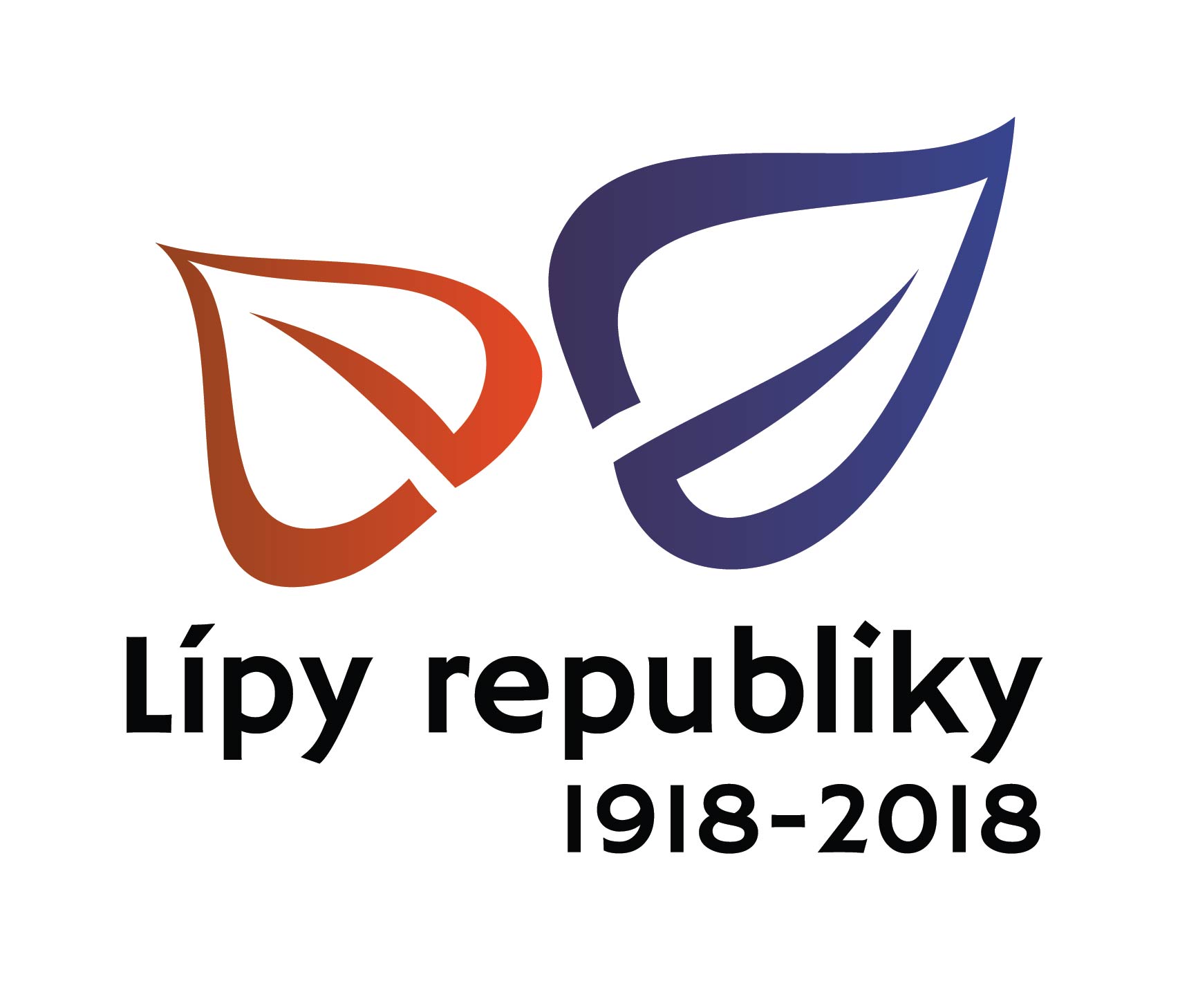 